ESTATE INPSIEME 2020, SI RIUSCIRÀ A PARTIRE?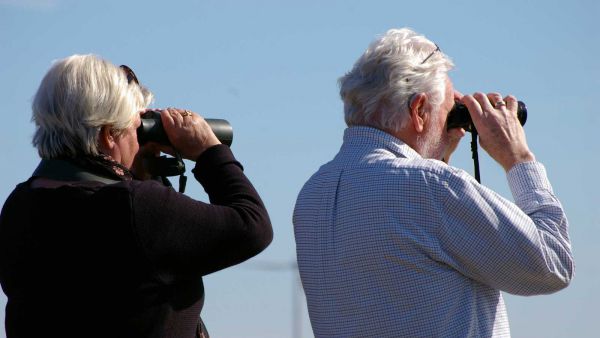 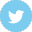 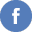 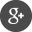 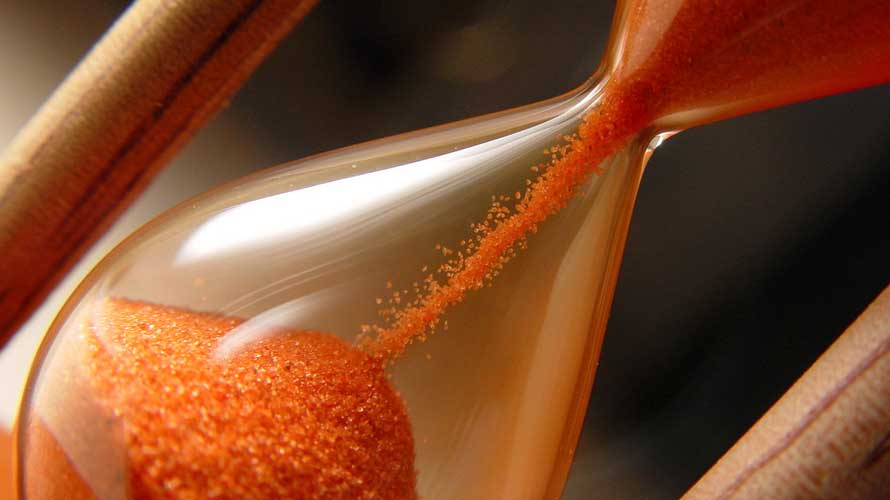 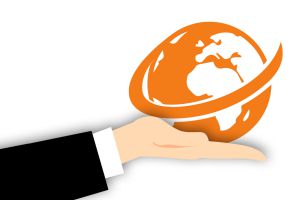 